Программа Библионочи 2024 в ГПНТБ СО РАН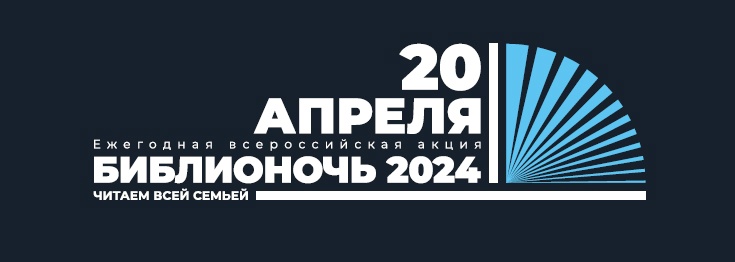 Экскурсии по библиотеке / сбор гостей на 2 этаже, слева от главной лестницыНачало экскурсий в 18:30 и 19:30. Сбор гостей на 2 этаже рядом с книжной ярмаркой.Вы побываете в Музее книги, пройдетесь по читальным залам и увидите библиотеку совсем с новой для себя стороны.Выставочный зал, музыкальная сцена, 2 этаж18:00 - 18:30 — ШТО — Новосибирская фолк-рок-группа, которая очарует вас своей авторской музыкой, сочетающей в себе этнику и современный рок. Мы отведем вас в мир поучительных сказок и славянских традиций, тайн темных лесов и непроходимых извилистых дорог...18:30 - 19:00 — Милая — инди-рок-группа, которая играет на контрастах. В музыке много мелодичности и неустойчивых аккордов. В текстах можно найти силу в своей слабости, но сохранить нежность к себе, чувствам и жизни. Тревожиться, переживать сложное, но продолжать дышать и находить внутренние опоры.19:00 - 19:20 — ARTA — девочка, которая поёт. Выросшая на классическом роке, джазе и эстраде, ARTA впитала в себя лучшее от каждого жанра и смогла создать свой музыкальный язык. Мощный голос, открытое сердце и любовь ко всему живому — вот то, что заставит вас прожить маленькую жизнь вместе с ней.19:30 - 19:50 — RFI — молодые и энергичные ребята, вдохновленные разнообразием музыки. Пишут музыку о творческом пути, поиске себя и любви к искусству. На Библионочи ребята исполнят авторские композиции в жанре альтернативного рока и кавер-версии популярных треков в собственном силе.19:50 - 20:00 — Третий лишний — трио молодых и талантливых артистов из СибГУТИ. В составе ансамбля «Септима» становились призерами молодежных дельфийских игр России, лауреатами Всероссийской студенческой весны. Принимали участие в телевизионном проекте «Большая сцена». Ребята исполнят каверы на известные песни под живую музыку, поднимут настроение своей харизмой и энергетикой.20:00 - 21:00 — Бал от Студии светского танца «Отражение»Выставочный зал, 2 этаж17:30 - 19:00 — Мастер-класс по созданию обложки для любимой книги от художника-иллюстратора Настасьи Алдошиной. Левый холл19:00 - 20:00 — Чтение сказки на испанском языке. Левый холл20:00 - 20:30 — Презентация книги Сергея Зубарева «Ключи русских народных сказок». Левый холл18:00 - 20:00 — Мероприятия по финансовой грамотности от Новосибирского Дома финансового просвещения. Правый холл18:00 — 22:00 — Книжная ярмарка от магазина «Книгозор»Мастер-классы, 2 этаж, Творческая зонаВсе мастер-классы понравятся и детям, и взрослым18:00 — Рисуем в технике гризайль кофейная18:00 — Изображаем фонтан у ГПНТБ18:00 — Рисуем картину акрилом18:00 — Лепим подставку для карандашей из глины18:00 — Плетем колечко из бисера18:00 — Пишем брусковым шрифтом19:30 — Рисуем на дереве пасхальный сюжет19:30 — Лепим свистульку из глины19:30 — Рисуем абстрактный этюд акрилом19:30 — Исправляем и улучшаем осанку20:00 — Мастерим объемную открытку «Библиотека»20:00 — Делаем книжную закладкуРегистрация не нужна, но количество мест может быть ограничено.Пресс-центр, 2 этаж18:00 - 19:00 — Лекция «Как мы строим контакт с близкими?». Ведущая — Елена Константиновна Чебакова, педагог-психолог высшей квалификационной категории отдел «Алиса» психологического Центра «Родник».19:00 - 20:00 — Лекция «Правда и мифы о сепарации: как быть взрослым и дружить с родителями». Ведущая — Елена Александровна Даниловская, педагог-психолог отдела «Алиса» психологического Центра «РодникМалый конференц-зал, 2 этаж18:30 - 19:30 — Презентация книги «Дикие и симпатичные или 35 животные НСО, с которыми вам нужно познакомиться», Олег Кугаев, Нина Беланова и Евгения Пельтек19:30 - 21:00 — Мастер-класс по скорочтению от Олеси Фроловой21:00 - 22:00 — Лекция Марии Шутовой «Современная корейская литература на русском языке»Научный читальный зал, 3 этаж18:00 - 20:00 — Фотовечер от фотошколы «Ракурс» молодежного центра «На Садовой»18:00 - 22:00 — Литературный ринг. В режиме реального времени можно выбрать жанр и отрывок из произведения, прочитать его вслух с выражением, угадать автора и название и получить приз.Конференц-зал, 4 этаж19:00 - 20:00 — Авторские стихи — от ярких и кричащих до мрачных и атмосферных — под звуки гитары и стуки кахона от группы «ДШИ им. Чкалова»20:00 - 21:00 — Фильм «Археология Новосибирской области» от Института археологии и этнографии Сибирского отделения РАН, в котором представлены основные эпохи древности на нашей территории от каменного века до Нового времени. Прокомментирует кандидат исторических наук, археолог Лилия Кобелева.Зал патентов (к. 522), 5 этаж18:00 - 21:30 — Викторина «Изобретательский калейдоскоп: парашют, телеграф, тест зрения»К. 511, 5 этаж19:00 - 19:30 — Читка сказки и Театр теней «Бременские музыканты»20:00 - 20:30 — Диафильмы для детейХудожественные и книжные выставки2 этаж — художественная выставка «Мурашки»На выставке представлены работы художников из разных городов нашей необъятной страны, которые поиграют на эмоциональных струнах зрителей.«Мурашки» — именно эти ощущения пройдут красной нитью между гостями выставки и экспозицией и заставят задуматься над глубиной человеческих чувств и восприятия.4 этаж — фотовыставка «Дикие и симпатичные»Выставка фотографий животных дикой природы Новосибирской области.Первые фотографии зверей в естественной среде обитания, а именно встречу лесной куницы и длиннохвостой неясыти, фотограф Олег Кугаев сделал десять лет назад. И с тех пор он объехал уже сотню диких уголков Новосибирской области, чтобы лично встретиться и познакомиться ближе с животными, которые здесь обитают. Часто эти потайные места подсказывало научное сообщество Новосибирска и сотрудники Минприроды НСО.Чтобы сделать портреты некоторых зверей, Олегу Кугаеву приходилось выслеживать их месяцами, ночевать в палатке, сидеть в укрытиях, прокладывать новые тропы в непроходимых лесах. А другие звери сами выходили навстречу фотографу.Музей редкой книги — Выставка «Для пользы Государства нашего», посвященная 300-летнему юбилею Российской академии наук.На выставке представлены ранние издания Петербургской Академии наук – прижизненные публикации первых российских учёных-академиков: от Леонарда Эйлера и братьев Бернулли до Михаила Васильевича Ломоносова и Василия Кирилловича Тредиаковского; переводные и оригинальные учебники по математике, физике и другим наукам на русском языке; ботанические, зоологические и этнографические зарисовки 250-летней давности. Посетители узнают, как создавалось первое научное учреждение России, познакомятся со знаковыми научными трудами XVIII века, а также откроют для себя Сибирь в том виде, в каком её увидели участники первых научных экспедиций: Г. Ф. Миллер, С. П. Крашенинников, П. С. Паллас, С. Г. Гмелин, В. Ф. Зуев, И. И. Лепехин, И. Г. Георги и другие.Зал патентов — Книжные выставки об изобретательстве:— «Семейные династии изобретателей»
— «Из истории вещей: ретро-каталоги предметов обихода»
— Выставка экспонатов «Из прошлого счетной техники»Зал периодики — Выставки журналов:— Сокровища из прошлого: Ретро- журналы
— Старые газеты в цифровом векеВот такая насыщенная получилась программа в 2024 году.Ждем вас в гости: узнавать новое, веселиться, мастерить, вдохновляться
и зажигать!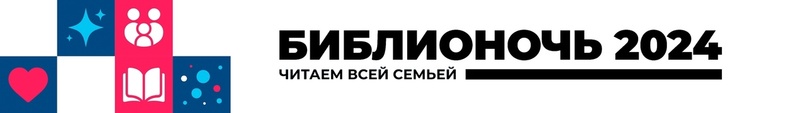 Программа Библионочи 2024 в НГОНБМы подготовили подарки для самых активных гостей - мороженое от фабрики натурального мороженого Купино, витамины от фармацевтической компании «Renewal» и подарочные сертификаты на подписку на онлайн-кинотеатр WINK от «Ростелеком».МУЗЫКАЛЬНЫЙ ДВОРИК/ДВОР БИБЛИОТЕКИ, СОВЕТСКАЯ, 617:30 – 18:00 Музыкальный дворик с гармонистом Евгением Печкиным. 6+18:00 – 20:00 Детская площадка «Синий трактор» .6+20:00- 22:00 Читаем книги – смотрим мультфильмы.6+18:00 Старт квеста «Поиск совы».6+ТАНЦЕВАЛЬНАЯ ЗАЛА/ХОЛЛ 3 ЭТАЖА, СОВЕТСКАЯ, 618:00-18:15 Открытие акции «Библионочь».12+18:30 – 19:30 Литературный бал «Отражение».12+19:30- 20:00 Мастер-класс К-РОР от "Территории современной музыки МУЗЛОФТ". 6+
20:00- 21:00 Актёрская студия Виктории Павловой "Талантливые люди": спектакли «Дашка», «Две Танюши».12+21:00- 22:00 Семейное караоке.12+В ЧЁРНОЙ-ЧЁРНОЙ КОМНАТЕ/ГУМАНИТАРНЫЙ ЗАЛ, К.208, СОВЕТСКАЯ, 618:30 Сказки в темноте с актрисой Татьяной Жуляновой, театр им. С.Афанасьева. 6+19:15 Сказки в темноте с директором Новосибирского Музея мировой погребальной культуры Татьяной Якушиной. 6+20:15 Сказки в темноте с автором сказок Анастасией Безлюдной.6+21:00 Интерактивная площадка «Лабиринт Минотавра».6+СЕМЕЙНОЕ КИНО/КОНФЕРЕНЦ-ЗАЛ НГОНБ, СОВЕТСКАЯ, 617:30 – 18:00 Кукольный спектакль «Репка» по мотивам русской сказки от Новосибирского областного театра кукол. 0+ 18:30- 19:30 Паблик-ток совместно с ИЦАЭ Новосибирска «Семейные ценности».12+19:30- 20:30 Беседа-презентация с использованием классической литературы «Вековечное семейное чтение» с главным библиотекарем Аллой Аксёненко. 12+20:30- 22:00 Семейный кинозал. 0+ПЕСОЧНИЦА/К.202, СОВЕТСКАЯ,618:30- 21:30 Интерактивы по финансовой грамотности от Новосибирского Дома финансового просвещения.6+18:30- 19:00 Детский аквагрим. 6+20:00- 21:00 Мастер-класс по пост-кроссингу.6+КНИГИ. КОФЕ И ВИНИЛ/ХОЛЛ 2 ЭТАЖА НГОНБ, СОВЕТСКАЯ, 618:30- 21:30 Мастер-класс по жонглированию «Каскад» от молодежного центра «Содружество».6+

18:30- 22:00 Точка винила.6+18:30- 22:00 Продажа книг «Сибирь на страницах»КАМИННАЯ ЗАЛА/К.203, СОВЕТСКАЯ, 618:00 -22:00 Легенды о великой любви, где каждый может рассказать или послушать литературные истории из классических произведений.12+18:00 -22:00 Семейное лото.12+18:00 -22:00 Семейный альбом — конкурс «детского» рисунка для всех желающих.6+СЕМЕЙНЫЙ МУЗЕЙ/МУЗЕЙ НГОНБ, СОВЕТСКАЯ, 618:30- 20:30 Интерактивная площадка «В мастерской переплётчика» от Сектора сохранности фондов. 6+КНИЖНЫЙ ШКАФ/МУЗЕЙ НГОНБ, СОВЕТСКАЯ, 618.00 – 19.00 Мастер-класс «Семейные традиции. Записка-плакат в технике коллажа и аппликации». Необходима предварительная регистрация. 6+19:00- 20:00 Арт – терапевтическая встреча «Истории, которые мы сочиняем».12+20:00 – 21:00 Мастер-класс «Интерьерная открытка в технике линогравюры». Предварительная регистрация поможет нам получше подготовиться: 223-97-25, +7-953-858-42-44, k.shelestuk@nso.ru (Ксения Шелестюк, начальник отдела ценных и редких книг НГОНБ).6+ЖАНРЫ ИЗ ЧУЛАНА/ИТАЛЬЯНСКИЙ ЗАЛ НГОНБ, СОВЕТСКАЯ, 619:00 – 20:00 Экскурс в фантастический жанр литературы с Анастасией Некрасовой. 12+

20:00- 21:00 "Манга и аниме - смотрим всей семьей" - беседа с востоковедом Дарьей Ким. 12+СКАЗОЧНАЯ КУХНЯ/К.324, К.32518:00 – 21:00 Пельмешки с историей - литературный мастер-класс. 6+18:00 - 21:30 Литературная кухня. 6+СОСЕДИ/ЛЕСТНИЦА, СОВЕТСКАЯ, 619:00, 21:00 Экскурсия с Тёмным дворецким, 12+ГОСТИНАЯ ЛИТВИНОВ/ К.211, СОВЕТСКАЯ, 618:30- 21:00 Краеведческая игротека «Когда-то здесь».6+Дом да Винчи ул. Коммунистическая 34/«Литературный салон L» в Доме да Винчи17:30-18:10 «Две стихии»: авторская программа новосибирской поэтессы Нины Орловой — переплетение слов и нот под гитарный аккомпанемент. 12+

18:15-18:55 «Школа мастерства»: мастер-класс по технике освоения звучащего художественного текста. Мастер-класс ведет Людмила Андреевна Тунёва, доцент кафедры музыкального воспитания и сценической речи Новосибирского государственного театрального института с участием студентов института.12+

19:00-19:30 «Послушайте!»: импровизированный конкурс чтецов по творчеству поэтов начала ХХ века. 12+

19:35-20:10 «Звезда города N»: музыкальная программа с участием солистки Новосибирского Музыкального театра Анны Фроколо.12+

20:10-20:55 «Маленькая балерина»: музыкально-поэтическая программа новосибирского поэта Якова Семочкина, вдохновленная творчеством Александра Вертинского. 12+

21:00-21:45 «ВСЕ ЭТО — ДЖАЗ»: танцевально-музыкальная джазовая вечерняя программа с участием трио Владимира Хуторного и великолепных танцоров Татьяны Якубовской, Михаила Палкина и их друзей. 12+

18:30-20:00 «Создаем иллюстрации к книге»: мастер-класс по книжной иллюстрации ведет известная новосибирская художница Марина Алексеева. 12+

20:00-21:30 «Создаем иллюстрации к книге»: мастер-класс по книжной иллюстрации ведет известная новосибирская художница Ксения Хлебникова. 12+

«В прошлое вместе!»: таинственные экскурсии в «Дом под часами» проведет известный экскурсовод Олег Викторович, друг салона. (1 группа — 18:30, 2 группа — 20:00, участие по записи).

Регистрация на первую экскурсию.Регистрация на вторую экскурсию.А также:«Смеющийся патефон»: ретро-винил для любителей музыки. 6+
«Сцены из любимых спектаклей. Как это было»: фотовыставка Дарьи Жбановой, фотографа Новосибирского музыкального театра. 6+
«Казимир Малевич — художник-философ»: книжная выставка из цикла «Известные деятели культуры и искусства России». 12+
«Портрет с книгой», «Портрет со звездой», «Портрет с Вертинским», «Семейный портрет в интерьере Салона»: импровизированные фотозоны литературного Салона. 6+
Розыгрыши, викторины, шарады с памятными призами. 6+ТЕЛЕФОН ДЛЯ СПРАВОК: 223-25-52